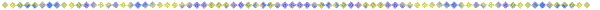 　場　所：民会館　4F  401号室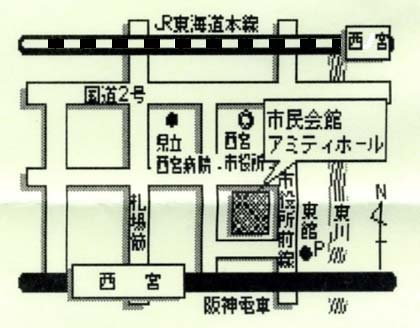 	　（  ）  阪神電車　西宮駅　東出口（市役所口）すぐ受講料：正会員1,800円　一般2,000円　電話・メール・ＦＡＸで、参加者名・団体名(人数)住所・電話番号を下記までご連絡下さい。参　加　申　し　込　み　書　※満席等でご参加いただけない場合のみご連絡いたします。　　　     　H27_12_17野原さん名前：　　　　　　　　　　　□正会員　□一般名前：　　　　　　　　　　　□正会員　□一般団体名：団体名：住所：〒　　　　　　　　　　　　　　　　　　　　　　　　　　　□個人住所　□職場住所住所：〒　　　　　　　　　　　　　　　　　　　　　　　　　　　□個人住所　□職場住所住所：〒　　　　　　　　　　　　　　　　　　　　　　　　　　　□個人住所　□職場住所住所：〒　　　　　　　　　　　　　　　　　　　　　　　　　　　□個人住所　□職場住所電話：FAX:FAX:参加人数：合計　　　　人